目的：辅助客服更好的为用户服务，更好的解答用户咨询速算王者使用说明（范例）一、版本简介最新版本2.2.10，新增比赛模块并支持分享。二、新版应用功能架构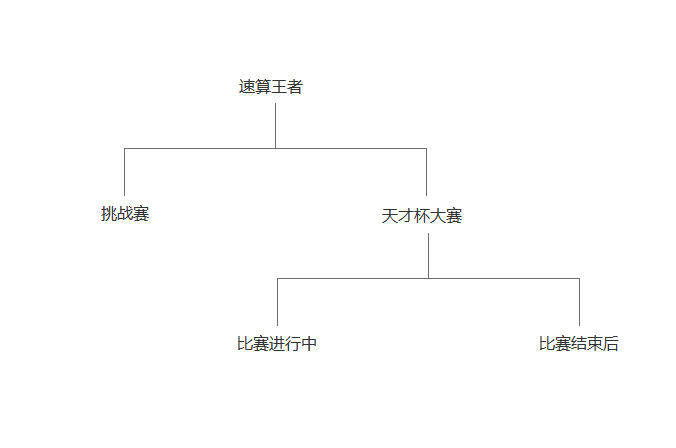 使用简介1.打开步骤手表更多界面，找到速算王者并点击打开，获取权限界面，点击确定即可进入到主界面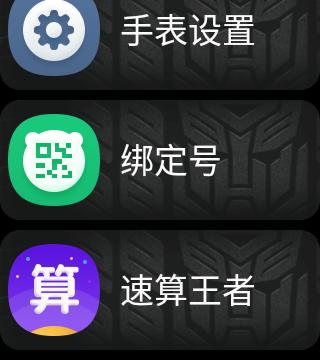 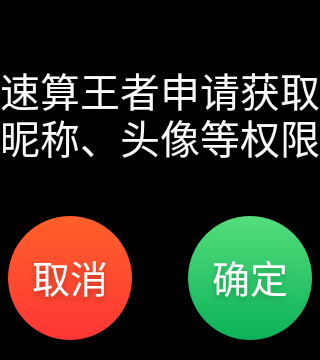 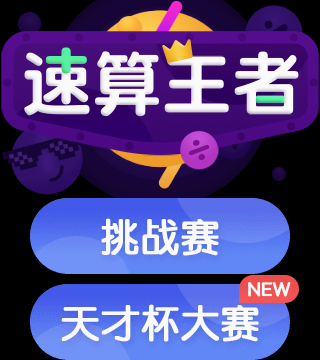 2.核心功能介绍 ① 挑战赛 挑战赛入口：点击挑战赛进入，显示游戏入口跟好友得分排行榜以及游戏规则。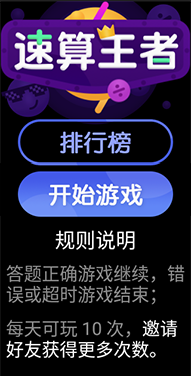 排行榜点击排行榜:需从服务器拉取一次最新的排行榜数据;游戏结束时:需从服务器拉取一次最新的排行榜数据,判断此轮游戏是否有超过好友;网络异常:需显示最近一次的历史排行榜数据(缓存到本地); 用户首次玩游戏：在游戏结束前,可提前从服务器拉取排行榜信息(缓存到本地) ,判断此轮游戏是否超过好友;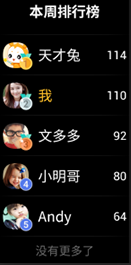 开始游戏题库：速算王者的题库放在本地；题库主要为一，二年级算术，三年级需要笔算，先不设置3年级题目；游戏是否联网：游戏开始前，加载动画“准备，开始”倒计时无需网络；游戏开始后因为题库在本地，无需联网；游戏结束获取排行榜时需要网络。开始游戏：点击开始游戏，出现一个“准备，开始”的播放动画，动画结束之后显示答题界面;答题界面简介：左上角得分对应的是答对题目数，右上角倒计时是答题剩余时长（答题超时跟答错题目都会使该轮游戏结束）。Ps：第一道题目答题时长为10s，第二题答题时间为5s，第六题答题时间为4.5s（以此类推，每5道题目，时长减少0.5s，直到最短时长1s）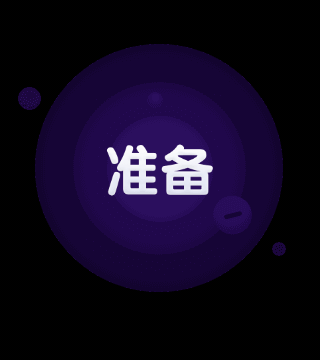 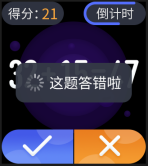 游戏结束游戏结束，跳转至得分界面，得分界面会显示游戏得分，剩余游戏次数，好友本周排行榜；得分大致分为三种情形：所得分数没有超过历史分数，也没有超过好友（见图一）；得分没有超过历史分数，但是排名有所上升（见图二）；得分超过历史分数（见图三）；ps（图二）：图二出现邀请按钮的的情况是因为游戏次数已经用完。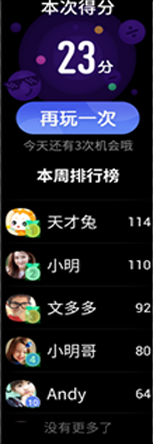 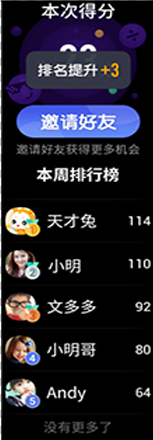 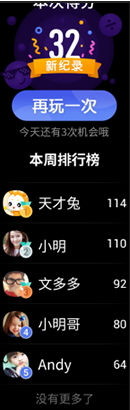 邀请好友（每日游戏次数用完之后出现此按钮）每个好友/微聊群每天只能分享一次;分享即获得玩游戏次数;分享给一个好友或一个微聊群，玩游戏次数+1 ;游戏分享只面向手表Z2/3/5好友和好友微聊群,过滤家长/家庭群/非Z2,3,5系列手表好友。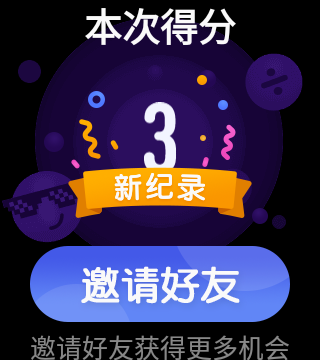 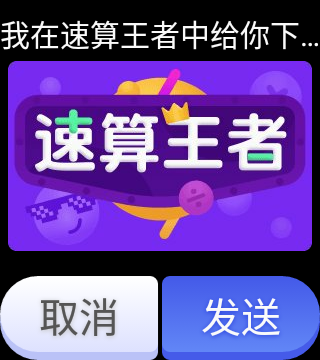 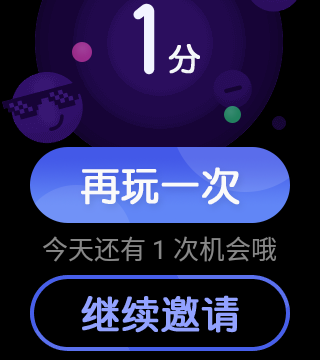 异常情况处理方法 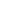 被电话打断被电话打断，游戏正常进行：若用户接听电话，游戏在耗费完答题时间后自动结束。若用户挂断，游戏时间还有，则游戏继续；若无，游戏结束；被闹钟打断当用户正在玩游戏的过程中被闹钟打断，和现有的闹钟交互一致，游戏正常进行；被微聊打断当用户正在玩游戏的过程中接收到微聊消息，和现有的微聊消息接收交互一致，游戏正常进行；被其他应用打断被其他应用打断，例如相片表盘的消息提醒。游戏正常进行，若用户去执行其他任务，游戏在超时后自动结束。② 天才杯大赛首次进入更新速算王者之后会出现天才杯大赛入口（附新旧版本对比图），且天才杯大赛上方有“new”标识，进入之后消失。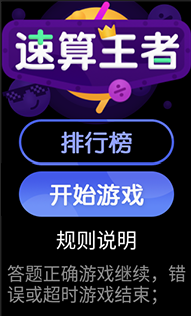 关于赛区提取赛季开始前的最后一次定位地址作为该手表比赛赛区，赛区中途不能更换；天才杯首页首页显示赛区排行榜跟开始比赛两个入口，规则说明里面有详细介绍比赛时间（服务器可配置）跟游戏次数。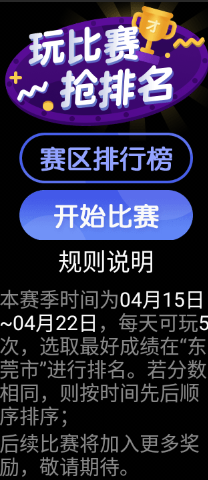 赛区排行榜入口点击赛区排行榜，显示定位所在市区的赛区排名，分割线上方只显示赛区前三名跟自己排名，分割线下方显示自己与已参赛且有得分的好友在赛区的排名。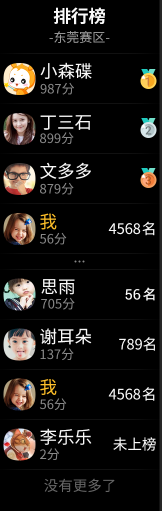 注意：全市比赛中好友的排名为不连续的；好友排行榜只显示参加了全市比赛的好友；比赛完排名有提升冒泡提示“全市排名提升+n”；排行榜超过9999名显示未上榜；赛区排行榜与挑战赛好友排行榜互不相关开始比赛点击开始比赛，游戏流程跟挑战赛一样游戏结束游戏结束之后显示得分跟赛区排行榜，有排名提升或者新纪录时提示界面跟挑战赛相同。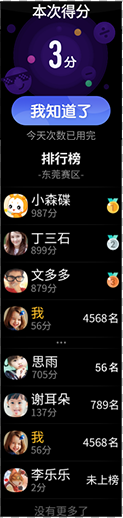 